РЕШЕНИЕВ соответствии с Решением Городской Думы Петропавловск-Камчатского городского округа от 31.10.2013 № 145-нд «О наградах и почетных званиях Петропавловск-Камчатского городского округа» Городская Дума Петропавловск-Камчатского городского округаРЕШИЛА:1. Наградить Почетными грамотами Городской Думы Петропавловск-Камчатского городского округа за заслуги в развитии на территории Петропавловск-Камчатского городского округа дошкольного образования в результате многолетнего добросовестного труда, высокого уровня профессионализма и в связи с празднованием профессионального праздника «День воспитателя и всех дошкольных работников» следующих работников образовательных учреждений Петропавловск-Камчатского городского округа:Князеву Галину Адамовну – учителя-логопеда муниципального бюджетного дошкольного образовательного учреждения «Детский сад № 24 общеразвивающего вида»;Корнилову Елену Александровну – воспитателя муниципального автономного общеобразовательного учреждения «Средняя школа № 1».2. Разместить настоящее решение на официальном сайте Городской Думы Петропавловск-Камчатского городского округа в информационно-
телекоммуникационной сети «Интернет».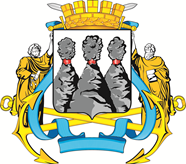 ГОРОДСКАЯ ДУМАПЕТРОПАВЛОВСК-КАМЧАТСКОГО ГОРОДСКОГО ОКРУГАот 28.08.2019 № 503-р22-я сессияг.Петропавловск-КамчатскийО награждении Почетными грамотами Городской Думы Петропавловск-Камчатского городского округа работников образовательных учреждений Петропавловск-Камчатского городского округаПредседатель Городской Думы Петропавловск-Камчатского городского округа Г.В. Монахова